NAME: Directions: Search the Internet and answer the following questions completely.1. What is Creative Commons?2. How Does Creative Commons Work?3. Who Uses Creative Commons Licenses?4. Who gives permission to use material offered under Creative Commons licenses?5. How do I properly attribute material offered under a Creative Commons license?6. Where can you find Creative Commons sources?7. What does this license mean? 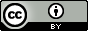 8. What does this license mean? 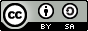 9. What license would allow you to tweak, remix, and commercially use the work, as long as you give credit?